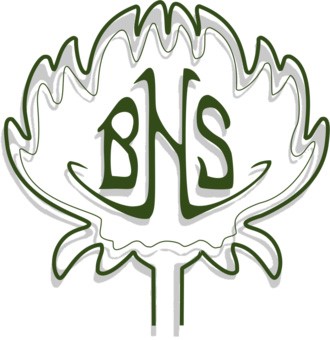 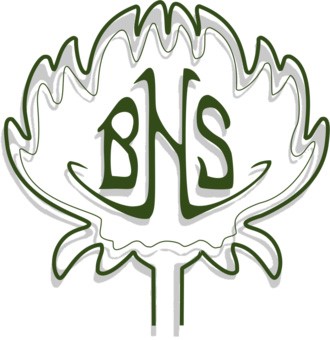 “Go little book, and wish to all Flowers in the garden ...A house with lawns encircling it”“Underwoods”Robert Louis Stevenson (1850-1894) Dear Members,Welcome to this little book, the Society’s Show Schedule for 2019 and 2020, which contains full details of our flower shows.  There are a few minor changes so please check it carefully before entering your exhibits in any of the shows or even planning your growing season.  Our shows are growing in size and popularity and last year we recorded some of our best shows ever, praised by judges and visitors alike.  Long may this continue.  Our Secretary has arranged an interesting and varied programme of events for your enjoyment and I would ask you to ensure their success.  My thanks go to our advertisers whose help in producing this schedule is invaluable.  Please support them.  Enjoy your gardening, be it vegetable, flower or both, whatever your age or ability and I wish you success with all your efforts.  I look forward to meeting you at our events over the next two years.BHS Chairman.Shows held at Banstead Community Hall, Park Road, SM7 3AJEvening Meetings.  These are held at the Community Hall (CH) orBanstead Preparatory School (BPS), Sutton Lane, Banstead, SM7 3RA	2019	2020	Tuesday, March 12 at 7.30pm (BPS)	Tuesday, March 10 at 7.30pm (BPS)	Saturday, May 18, 9am - 6pm (CH)	Tuesday, May 12 TBC	Tuesday, October 1 at 7.30pm (BPS)	Tuesday, October 6 at 7.30pm (BPS)	A.G.M., November 15 at 7.30pm (CH)	A.G.M., November 20 at 7.30pm (CH)Further details will be announced when available.Replacement extra copies of the schedule are available for £3Banstead Horticultural SocietyAffiliated withThe Royal Horticultural SocietyThe National Vegetable Society          Surrey Horticultural Federation and the relevant show classes will be judged according to the rules of these Societies except where otherwise stated.Entries to any of the shows should be notified by telephone to the Show Captain before the 8.00pm on the Wednesday preceding the show on 01737 351224.RULESThe Society shall be called The Banstead Horticultural Society.The objects of the Society shall be the promotion of Horticulture and Associated Interests by wayof shows, talks, social events and interaction with the community.Membership is open to individuals, households,  two (2 people), horticultural societies, gardenassociations and similar societies on payment of an Annual Subscription.  Societies or associations are entitled only to one membership card.  Children under 16 years of age shall be Junior Members and shall pay no subscription unless they wish to enter adult classes at shows when they will pay full membership.\The Society shall not trade but activities shall be conducted to offset show costs.The financial Year of the Society shall end on the 30th day of September and the Annual GeneralMeeting shall be held no later than the 31st December.The Annual General Meeting shall be called annually in November to approve the Society’s activitiesand to approve the annual accounts.  The Annual General Meeting shall elect Officers of the Society consisting of President, Life Vice Presidents who once elected need not be re-elected subsequently, Chairman, Vice-chairman, Treasurer, Deputy Treasurer, Secretary, Assistant Secretary, Show Secretary, Assistant Show Secretary, Show Captain, Membership Secretary and Publicity Officer.  The Annual General Meeting may also elect a Committee of nine members with power to co-opt three additional members.  Any vacancy occurring in the Officers or Committee may be filled temporarily by the General Committee.  An Independent Financial Examiner shall be elected.The management of the Society shall be in the hands of the Committee and the Officers of theSociety who will form the General Committee, five to form a quorum.The General Committee shall have power to appoint staff and sub-committees when necessary.The General Committee may appoint a newsletter editor to oversee all aspects of its production and distribution.Regulations for Exhibitions shall be under the control of the General Committee.A Special General Meeting may be summoned at any time by any twenty five members actingtogether, who shall send a request to the Secretary to convene such a meeting.  The objects of the meeting shall be stated in the notice convening it and no other business shall be dealt with.  At least fourteen days’ notice shall be given of a Special General Meeting.The Society may be dissolved by a resolution passed by a two thirds majority of those present ata Special General Meeting convened for that purpose.  Upon dissolution of the Society the surplus assets (if any) of the Society remaining after the satisfaction of all debts and liabilities shall not be paid to nor distributed amongst the members of the Society but shall be given or transferred to such other institutions as members of the Society in General Meeting may determine.Alterations to Rules shall only be made at a General Meeting, fourteen days clear notice havingbeen given to the members before the meeting.  Such proposed alterations must be notified to the Secretary at least twenty eight days before the meeting to enable due notice to be given.  Purely administrative alterations to the Rules may be made by the General Committee without recourse to the Annual General Meeting, apart from matters referred to the A.G.M. as specified in the rules of the Society.The President, Chairman and Secretary of the Society shall be ex officio members of all subcommittees.The General Committee may grant an honorarium to any member of the Society as they see fit.The General Committee reserves the right to exclude any member of the Society from any of itsactivities and to revoke their membership.The General Committee shall have power to deal with any matter not provided for in these Rules.SHOW REGULATIONSMembers of the Society are those who have paid their subscriptions for the current year.Entries will be accepted only from paid up members of the Society and children under 16, children who wish to enter adult classes need to be members of the Society.There are no entry fees, and no prizes with the exception of the children classes.All entries excluding pot plants must have been grown or made by the exhibitor.  This ruling doesnot apply to floral exhibits in which exhibitors are allowed to use plant material which has not been grown by themselves.  Flowers may only be purchased where stated.All pot grown plants must be the property of the exhibitor and must have been in his or her possessionat least 3 months prior to the show.Two or more persons may not compete separately in the same class with produce from the samegarden or allotment.  This ruling does not apply to entries in the junior, cookery, floral exhibits and craftwork classes.  If members wish to make joint entries, exhibits should be entered in joint names.The Committee rserves the right to satisfy itself, by visit or otherwise, that all regulations areobserved.New Exhibitor.  Entry to any new exhibitor class is to be restricted to exhibitors who have not won a prize for a similar class at this or any society prior to the current season.Annuals are considered as a plant that is raised from seed and naturally and ordinarily flowers,seeds and dies (irrespective of frost) within 12 months.A dish of fruit or vegetables must consist of one cultivar (variety) only.In all classes where cut material is shown, all stems must reach below the water in the vase, orreceptacle, or be in water retaining material.In all classes where pots, pans, bowls or containers are required the size given is the internaldiameter of round pots or the internal measurement of any side.Vases and/or plates will be provided and must be used for all appropriate classes unless otherwisestated.  Covers are provided for most cakes and biscuits.Staging times are given at the head of each Show Schedule and will be strictly adhere to.While the Committee will take every reasonable care, it will not be held responsible for anydamage or loss to exhibits.A bench card will be supplied to exhibitors for each exhibit.  This must be placed face downwardswith the exhibit to which it refers and will be reversed when the judging is completed.No staged exhibit is to be moved without the permission of either the exhibitor, Show Officials orJudges.Exhibitors will not be allowed to be present while the judging is in progress unless in an officialcapacity.Winners of cups will hold them for a year and return them in good clean condition to the ShowSecretary by noon on the day of the corresponding show the following year.  See also under “Cups” on page 6.Certificates will be awarded to prize winners, unless otherwise stated.A “Banstead Horticultural Society” Blue Ribbon may be awarded for outstanding exhibits, as awhole, at any show.A Certificate of Merit may be awarded to any exhibits which are considered for but not awarded aBlue Ribbon.In the event of two or more competitors securing an equal number of points for any of the ChallengeTrophies, the one obtaining the most first prizes will be adjudged the winner.  Should a tie still result, the judges will decide.  (If the judges are not available a decision will be made by available Committee members - see Pointing.)To qualify for any cup or trophy awarded for highest points obtained, at least one first prize must be included in the relevant class or classes.  This applies also to the runners-up.  It does not apply to Junior Classes.An exhibitor who considers that an award has been given for an exhibit which does not conform tothe conditions of the schedule, may lodge a protest with the Show Secretary up to an hour before prizegiving.  A deposit of 50p must accompany the protest and this will be returned if the appeal be successful.Subject to Regulation 24, the decision of the judges will be final.  The judges may withhold anyprize if, in their opinion, the exhibit is unworthy of an award. Any class may be divided at the discretion of the judges or show officials.Prizewinners are expected to receive their prizes in person. Any prizes not collected at the prizegivingwill be held by the Society for collection.No exhibit may be removed before the end of the prize-giving without the permission of the ShowSecretary.Any exhibit not removed within ten minutes of the end of the prize-giving will be auctioned and theproceeds placed to the funds of the Society.All junior classes may be sub-divided according to the age groups in the Autumn Show.Cups are insured by the Society but holders are expected to maintain them in good clean condition- any damage should be reported immediately to the Secretary.  They should be taken to Mr Snob, High Street, Banstead for engraving at the Society’s expense.  Medals may be engraved at the owners expense.POINTINGPoints will count for awards as follows:3 for a first, 2 for a second, 1 for a third, except in the following cases:6 for a first, 4 for a second, 2 for a third, when two dishes or vases are demanded, Mixed Flowers, Class 6 in the Early Summer Show, Class 38 in the Summer Show and Class 63 in the Autumn Show, 9 for a first, 6 for a second, 3 for a third, when three dishes or vases are demanded and for collections of vegetables, crafts and pot plants, Class 55 Summer Show and Class 30 Late Autumn Show.5 additional points will be given for each Blue Ribbon award, and 3 additional points for a Certificate of Merit.SHOW NOTESRead the schedule carefully and be sure that the number of specimens and the group according tokinds is correct.Throughout the schedules the words “kinds” and “cultivars” (varieties) are used in the followingsense: Sweet Peas and Roses are distinct kinds of flowers.  Peace and Iceberg are distinct cultivars (varieties) of roses.You are recommended to use the smallest vase that will comfortably hold the exhibit.  Smallervases often display the material to better effect.Aim for uniformity of size, shape and colour.  The biggest are not always the best.  Be sure thatyour exhibits are clean and free from blemish.With collections, strictly adhere to the sizes given.It adds considerably to the interest if exhibitors name their cultivars (varieties) and, in case ofclose competition, correct naming will be a deciding factor.A Vase shall be a container the height of which is greater than the diameter at the top.Narcissi.  Guidance on the classification of Narcissi is available in a leaflet from the Show Secretary at 20p per copy.Space Allowed.  In all displays i.e. collections of vegetables, pot plants and flower arrangements, tables are approx. 610mm (2 ft) deep and frontage is 610mm (2 ft) unless otherwise indicated.In all displays of flower arrangements, plant material must predominate over accessories whenused and the height of the arrangement must be in proportion.A floral arrangement is mainly a horticultural exhibit and should consist only of natural plant material (NPM) and flowers or foliage grown by the exhibitor and arranged in the exhibitors own container.  Mechanics may be included.  Classes for floral arrangements are not subject to N.A.F.A.S.rules and definitions.An Exhibit is composed of Natural Plant Material (NPM) with or without accessories. Backgrounds, bases, containers, drapes, exhibit titles and mechanics may always be included in an exhibit.  More than one placement may always be included in exhibits over 10”.  Material may be purchased where stated.  These classes are judged by the rules and definitions formulated by N.A.F.A.S.Definitions of Natural Plant Material and mechanics may be found in the National Association ofFlower Arrangement Societies handbook available from the Show Secretary (see page 7).A Basket shall be made of any natural flexible materials, woven or braided.A Bowl may be circular, oval, rectangular, etc., but the diameter at the top shall be greater than or equal to its height.Recipes - When cooking metric and imperial measures are approximate conversions and should not be mixed.  Presentation will be taken into account.When displaying Preserves, jars must be labelled as to their contents, indicate the date of making on the labels, must be full and of clear glass.  No named jars or lids to be used.  Jams should be covered by a waxed disk and clear cover or a new twist top. Pickles should have solid covers. Lemon curd must have a waxed disk and clear cover.Judging Classes for cookery are not subject to W.I. regulations.CUPSAll Cups and Bowls are Challenge Trophies to be held by the Winner for one year until re-awarded at the following year.  The Runners-up in the cups marked * will be presented with an Award of Honour.Any exhibitor winning the same cup in three successive years will be entitled to a miniature.  In the case of the cups awarded to boys and girls in the Autumn Show and the Juniors cups awarded in the Late Autumn Show, these will be regarded as equivalent for this purpose.  Anyone winning extra miniatures will be entitled to an extra plaque.THE BANSTEAD HORTICULTURAL SOCIETY CUP*Awarded to the Gardener of the Year for winning the most points in the horticultural classes during the year together with a Diploma of Excellence in horticulture.The Powell Challenge Bowl* awarded to the runner-up to the above.The Gordon Braddy Cup* awarded for winning the most points in the non-horticultural classes during the year.Margaret Smith Memorial Vase* awarded to the runner-up to the above.R.H.S. Banksian Medal awarded to the exhibitor gaining the most points in the whole of the horticultural classes throughout the year.  Winners of this medal in either of the previous two years are not eligible.These cups will be awarded at the Annual General Meeting and will be displayed at the following Spring Show together with the results.SPRINGChairman’s Cup*Awarded for the greatest number of points in Classes 2 to 20.The Betty Maddams Cup*Awarded for the greatest number of points in Classes 21 to 24.Jack Howell Cup*Awarded for the greatest number of points in Classes 25 and 28 and in the event of a tie will be awarded to the exhibit of most merit to give a clear winner.  For the purposes of the Cup, Classes 26 and 28 will be pointed 9 – 6 – 3.National Daffodil Society’s MedalAwarded to the best Daffodil Exhibit in the show.EARLY SUMMERMajor Wade Rose Cup*Awarded for the best Rose in the Show.Mrs. Bristow Challenge Cup* Awarded for Class 6.Branscombe Memorial Delphinium Bowl*Awarded for the greatest number of points in the Delphinium classes. Marilee Cup*Awarded for the greatest number of points in the Iris classes.SUMMEREdwards Cup*Awarded for the most points gained in the vegetable classes in the Spring Show, Early Summer and Summer Shows.Collett Cup*, with the National Sweep Pea Society’s Medal Awarded for the greatest number of points in the soft fruit classes.Early Summer and Summer Shows.AUTUMNBurkin Rose Cup*Awarded for the most points for Roses throughout the year.L.G. Acott Cup*Awarded for the most points in Classes 23 to 25.Birkbeck Cup*Awarded for the most points in Classes 26 to 28 inclusive.Presidents Cup*Awarded for the most points in the Dahlia classes.National Dahlia Society’s Bronze MedalAwarded for the best Dahlia exhibit of most merit in the Dahlia Classes.Shackell Cup*Awarded for the most points in Classes 41 to 61.Village Tradesmen’s Cup* Awarded for Class 62.National Vegetable Society’s Silver MedalAwarded for the most meritorious vegetable exhibit in the show.The Parks Challenge Bowl*Awarded for the most points in the fruit classes.Mrs. Cross Memorial Challenge Bowl*Awarded for the greatest number of points in the container Classes throughout the year.“Uncle Fred” Cup*Awarded to the girl gaining the greatest number of points in the Junior Classes.“Uncle Bert” Cup*Awarded to the boy gaining the greatest number of points in Junior Classes.The Royal Horticultural Society’s Young Competitors Award of Merit will be awarded to the Junior Exhibitor winning the most points in all the Horticultural Classes throughout the year.N.P.M. and Mechanics.Natural Plant Material is a wide term used to describe any vegetable matter.  It includes fresh, dried, wild, foliage, fruit, fungi, vegetables and seaweed.Mechanics are the means to support plant material and to stage other parts of the exhibit. In traditional arrangements, mechanics would normally be inconspicuous.  In contemporary Exhibits innovative mechanics are often intentionally visible.  Further definitions are available from the Show Secretary.LATE AUTUMNNew Exhibitor’s AwardAn Award of Merit in Horticulture or Floral Art will be presented to the person gaining the most points in all the classes throughout the year (see show regulation 8).Jean Acott Cup*Awarded for the most points in Classes 4 – 6.M.A. Branscombe Bowl*Awarded for the greatest number of points in Classes 7 – 11.National Chrysanthemum Society’s Bronze Medal Awarded for the exhibit of most merit in Classes 4 to 11.The Barnett Challenge Cup*Awarded for the most points in the Vegetable Classes.The Harvest Festival Cup*Awarded for the most points in Class 55 Summer Show and Class 30 Late Autumn Show.Burkin Cup for Fruit*Awarded for the most points in the Fruit Classes.The Craft Cup*Awarded for the most points in Classes 62 – 73.Doris Hewlett Challenge Cup*Awarded to the girl gaining the greatest number of points in the Junior Classes throughout the year.The VI Griffiths Childrens’ Craft Cup*Awarded to the runner-up of the Doris Hewlett Challenge Cup.A. & G.A. Cross Challenge Cup*Awarded to the boy gaining the greatest number of points in the Junior Classes throughout the year.Stanley Baker Challenge CupAwarded to the runner-up of the A. & G.A. Cross Challenge Cup. Lady Carr Cup*Awarded for the most points in the following classes:	Spring Show Classes 30 to 31	Autumn Show Classes 8 to 12Early Summer Show Classes 17 to 25	Late Autumn Show Class 12 Summer Show Classes 14 to 26.F.W. Quenzer Challenge Cup*Awarded for the most points in the following classes:	Spring Show Classes 32 to 36	Summer Show Classes 26 to 34	Early Summer Show Classes 33 to 41	Autumn Show Classes 13 to 19Late Autumn Show Classes 16 to 20Burberry Cup*Awarded for the most points in the mixed flower classes throughout the year. Cogswell Challenge Cup*Awarded for the most points in the following Classes:Spring Show – Classes 42 to 49	Summer Show – Classes 56 to 60 Early Summer Show – Classes 52 to 60	Autumn Show – Classes 72 to 79Late Autumn Show – Classes 38 to 45The Wade Branscombe Memorial Cup*Awarded for the most points in the following Classes:	Spring Show – Class 50	Summer Show – Classes 61 & 62	Early Summer Show – Class 61	Late Autumn Show – Class 46Viola Sharman Cup*Awarded for the most points in the following Classes:	Spring Show – Class 53 & 54	Autumn Show – Classes 80 & 81Early Summer Show – Classes 62 & 63	Late Autumn Show – Class 47 & 48 Summer Show – Class 63 & 64Mrs. Shackwell Challenge Cup*Awarded for the most points in the Miniature Flower Arranging Classes throughout the year.Lilian Williams Rose Bowl*Awarded for the most points in the following Classes:	Spring Show – Class 58	Autumn Show – Classes 85 & 86Early Summer Show – Classes 66 & 67	Late Autumn Show – Classes 50 to 54 Summer Show – Classes 67 to 69Branscombe Memorial Ladies’ Vase*Awarded for the most points for Cookery throughout the year.A Certificate of Merit in Floral ArtWill be awarded to the person gaining most points in all flower arranging classes throughout the year. A substantial prize will be given in memory of Phyllis CogswellTHE BANSTEAD & DISTRICT ALLOTMENTS & GARDENS ASSOCIATIONThe Horticultural Society is extremely grateful to this Association for its generous donation.  As a Society we do not trade (Rule 3) and the Committee hopes that members will support the Allotments Association which has a trading depot at Church Lane, Burgh Heath (at the top of Reigate Road).  It is open to members of the Association on Sunday mornings throughout the year.  Its current membership fee is £3.ADVERTISERSThe Society thanks all those who have advertised in this Schedule and it is hoped that members will support them whenever possible, at the same time mentioning The Banstead Horticultural Society.IF YOU WISH TO ADVERTISE IN THIS SPACE, PLEASE CONTACT THE ADVERTISING SECRETARY BANSTEADALLOTMENTS & GARDENSASSOCIATIONThe Association is an entirely voluntary organisation and for over sixty years has been providing the needs of recreational gardeners.For an annual membership fee of £3.00 you can purchase from a wide range of gardening requisites – composts, fertilisers, chemicals, tools, seeds, bulbs, bird foods and feeders – in fact most things that you need for the garden and all at competitive prices. You will get a friendly welcome and can chat over your garden problems soWHY NOT COME AND SEE FOR YOURSELVES!You will find us at the Allotment Site in Church Lane, Burgh Heath (at the top of Reigate Road) every Sunday morning from 9.00 am to 12 noon.SEE YOU SOONSPRING SHOWAT THE COMMUNITY HALL, BANSTEAD, SM7 3AJAPRIL 13, 2019	SATURDAY	APRIL 4, 2020Entries by telephone or written to the Hon. Show Secretary or Assistant Show Secretary on or before the Wednesday preceding the Show by 8.00 p.m.Exhibits for auction to be identified.For address see page 1.	No Entry FeeExhibits to be staged between 8.00 a.m. and 11.00 a.m. on the Saturday of the Show.Judging to commence at 11 a.m. Open to the Public at 2.00 p.m.Prize Giving at 5.00 p.m.Exhibitors should read “Show Regulations” and “Show Notes” on pages 3 to 5.  A copy of classified lists of Daffodil names will be available for inspection.In Classes 2 to 19 an exhibit shall consist of 3 stems of 1 or more cultivars, 1 vase.ClassNew exhibitors.  1 Bloom Narcissus or Daffodil, any division 1 vase.Narcissi, Division 1.  Trumpet, perianth coloured; corona coloured, not paler than the perianth, e.g. 1 Y – Y.Narcissi, Division 1.  Trumpet, perianth white; corona coloured, e.g. 1W-Y; 1 W-P.Narcissi, Division 1.  Trumpet, perianth white; corona white, not paler than the perianth.Narcissi, Division 2.  Large cupped, perianth coloured; corona coloured, e.g. 2Y-R; 2Y-Y.Narcissi, Division 2.  Large cupped, perianth white; corona coloured, e.g. 2WGWY; 2W-P.Narcissi, Division 2.  Large cupped, perianth white; corona white, not paler than the perianth.Narcissi, Divisions 1 and/or 2.  Reversed bicolour, e.g. 1Y-W.Narcissi, Division 3.  Small cupped, perianth coloured; corona coloured, not paler than the perianth, e.g. 3Y-YYR; 3Y-Y.Narcissi, Division 3.  Small cupped, perianth white; corona coloured, e.g. 3WGYR;3W-Y.Narcissi, Division 3.  Small cupped, perianth white, corona white, not paler than theperianth.Narcissi, Division 4.  Double.Narcissi, Division 2, 3 & 4.  One bloom of each division.Narcissi, Division 5.  Triandrus.Narcissi, Division 6.  Cyclamineus.  Characteristics of any of the Narcissus cyclamineusclearly evident.Narcissi, Division 7.  Jonquil, cup or corona less than two-thirds the length of theperianth segments.Narcissi, Division 8.  Tazetta.  Characteristics of any of the Narcissus tazetta groupclearly evident.Narcissi, Division 9.  Poeticus.  Characteristics of the Narcissus poeticus group withouta mixture of any other.Narcissi, Division 11, split Coronas.Narcissi, any division not provided for above.Narcissi, collection of three cultivars from three divisions.  3 blooms of each, 3 vases.Narcissi, collection of 6 different cultivars, 2 vases, 3 blooms to a vase.Narcissus, Division 1.  1 specimen bloom.Narcissus, Division 2, 3 or 4.  1 specimen bloom.Narcissi, “A”.  3 stems, 1 vase.Narcissi, “B”.  3 stems, 1 vase.Narcissi, “A”.  1 stem, 1 vase.Narcissi, “B”.  1 stem, 1 vase.1 pot dwarf Narcissi, pot size not to exceed 305mm (12"), stem not to exceed 256mm (10").Primroses, 9 stems, exhibitor’s own container.Polyanthus, 5 stems, exhibitor’s own container.Tulips, 3 blooms, 1 vase.Hyacinths, 1 stems, 1 vase.Hellebores, 6 blooms, to be shown on a board or card not exceeding 305mm (12").Flowering tree or shrub, one kind, 1 vase.A foliage tree or shrub, 1 kind, 1 vase.Flowers, other than those specified, one kind, 1 vase or Exhibitor’s own container.Mixed flowers, 1 vase or Exhibitor’s own container.A specimen flower in a frame, frame provided, inside measurement 168 x 117mm.A planting of Spring flowers in a container not to exceed 508mm (22").A planting of dwarf Tulips in a container not to exceed 204mm (8").Border Auricula, one or more plants in a pot, not to exceed 184mm (7¼”).A planting of Primroses and/or Polyanthus, in a pot, not exceeding 184mm (7¼”).Primula, excluding Primroses and Polyanthus, in a pot, not exceeding 184mm (7¼”).A pot-grown Orchid, in Flower, in a pot, not exceeding 184mm (7¼”).A pot-grown plant in flower, excluding those in other classes, in a pot, not to exceed184mm (7¼”).A pot-grown foliage plant in a pot, not to exceed 184mm (7¼”).Cactus or other succulent, in a pot, not to exceed 184mm (7¼”).Alpine, one or more plants of a single species of cultivar in a pot or pan, not exceeding184mm (7¼ ins.).A collection of pot grown plants to be arranged on a 915mm (3 ft.) frontage of tabling.Presentation to be taken into account.Rhubarb, without leaves, 3 sticks.Any other vegetable (see page 36).An arrangement of Narcissi, any natural foliage.  Exhibitor’s own container.  Daffodilsare included in this designation.  Frontage 610mm (2 ft.).An arrangement of Spring flowers, any natural foliage allowed.  Exhibitor’s owncontainer.  Frontage 610mm (2 ft.).Miniature flower exhibit, not to exceed an overall measurement of 102mm (4 ins.) N.P.M.A button hole (main flower can be purchased).57 “SMALL IS BEAUTIFUL”.  An exhibit.  N.P.M. Frontage 256mm (10 ins.) to be judged by public ballot up to one hour before prize giving.2019 “SPRING SONG” { An Exhibit 2020 “A BLUE NOTE” N.P.M.Frontage 610mm (2 ft.).  Flowers may be purchased.A Simnel Cake.  (Made to own recipe).A Chocolate Victoria Sandwich (Made to own recipe) decorated with filling.Oat Bread.  (See recipe on page 20)Scones, 5, savoury.Easter Biscuits.Seville Orange Marmalade, thinly cut. { See note 16, on page 5Seville Orange Marmalade, chunky.JUNIOR CLASSES Juniors of 3 years but under 16.Prizes will be awarded to those gaining Firsts, Seconds and Thirds.Flowers, 1 vase, Exhibitor’s own container.A plate of Scones, any variety, 3.Decorated Eggs.ITEMS OF INTERESTAn item either of horticulture of artwork which the owner considers to be of general interest, with notes.The Show Secretary is to be notified of the exhibit.All members are encouraged to donate any spare produce to the sales table.Bring your spare plants and see what you can buy.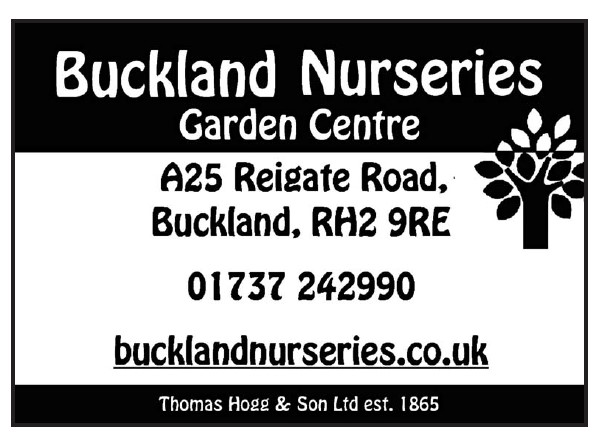 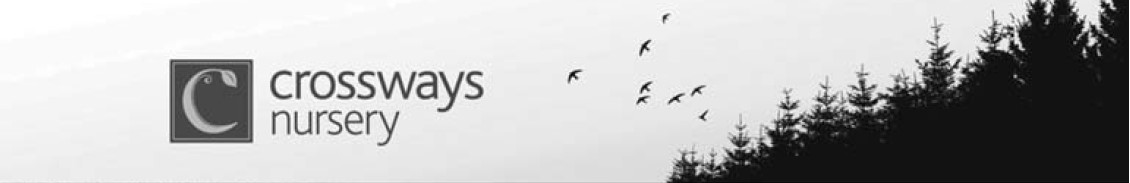 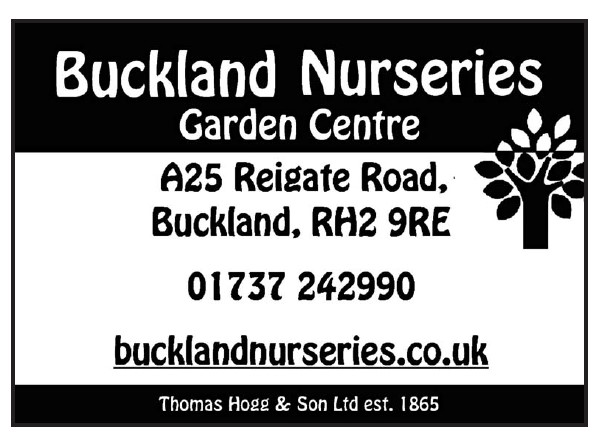 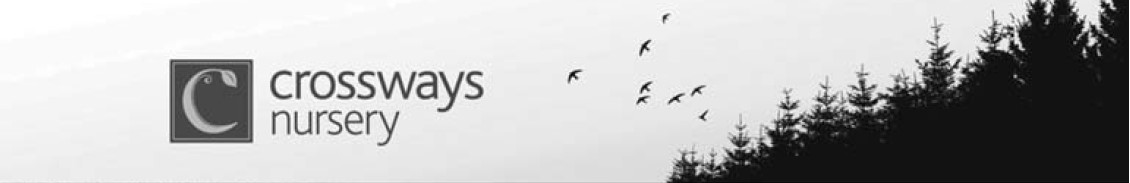 EARLY SUMMER SHOWAT THE COMMUNITY HALL, BANSTEAD, SM7 3AJJUNE 15, 2019	SATURDAY	JUNE 13, 2020Entries by telephone or written to the Hon. Show Secretary or Assistant Show Secretary on or before the Wednesday preceding the Show by 8.00 p.m.Exhibits for auction to be identified.For address see page 1.	No Entry FeesExhibits to be staged between 8.00 a.m. and 11.00 a.m. on the Saturday of the Show. Judging to commence at 11 a.m.Open to the Public at 2.00 p.m.                                               Prize Giving at 5.00 p.m. Exhibitors should read “Show Regulations” and “Show Notes” on pages 3 to 5.ClassNew Exhibitors.  Flowers 1 kind, 1 vase.New Exhibitors.  Rose, 1 stem.Rose, large flowered, 1 stem.Rose, 1 specimen bloom.Roses, large flowered, 2 stems, 1 vase.Roses, 6 specimen / modern blooms, not less than 3 cultivars.  To be shown on an exhibition board.  The size of the board shall be 102mm (4 ins.) high in front, 457mm (18 ins.) from front to back and 305mm (12 ins.) wide.Roses, cluster flowered, 1 stem.Roses, cluster flowered, 3 stems, 1 vase.Rose, single, 1 stem (blooms to have not more than 7 petals).Roses, miniature / patio, 2 stems, Exhibitor’s own container.Rose, modern / shrub rose, 1 stem.Roses, modern / shrub rose, 3 stems, 1 vase.Roses, other than those falling in other classes, 3 stems, 1 vase.Rose, 1 stem, any variety, judged for fragrance only, by public ballot up to one hourbefore prize giving.Sweet Peas, 6 stems, 1 vase.Sweet Peas, 12 stems, 1 vase.Pansies, 6 blooms.  Staging provided.Violas, 6 blooms.  Staging provided.Annuals in flower, 1 vase, 1 or more kinds.  (See Show Regulation 9.)Biennials in flower, 3 stems, 1 vase.  1 or more kinds.Pinks, self, 3 stems, 1 vase.Pinks, laced, 3 stems, 1 vase.	      See page 25}Pinks, bi-colour or fancy, 3 stems, 1 vase.Carnations, perpetual flowering, 3 blooms, 1 vase.Carnation, 1 specimen bloom, 1 vase.Delphinium, 1 spike,Delphiniums, 3 spikes, in individual vases.Delphinium florets, 6, staging optional.Iris, bearded, 1 stem, 1 vase.30. Iris, sibirica, 1 stems, 1 vase.Iris, any other kind, 1 stem, 1 vase.A vase of Irises, quality of flowers and presentation to be taken into account, Exhibitor’sown container.Alliums, including Notscordium, 3 stems, 1 vase.Peonies, 3 stems, 1 vase.Clematis, 1 vase.Herbaceous Perennial flowers, 1 kind, not more than 5 stems, 1 vase, excludingflowers for which classes are provided.Herbaceous Perennial flowers, not less than 3, nor more than 5 kinds, 1 vase.Ornamental Grasses and/or sedge, 1 vase.Ornamental foliage, 1 kind, 1 vase.A tree or shrub in blossom, 1 kind, excluding Clematis, 1 vase.Mixed shrubs, not more than 5 kinds, 1 vase.Mixed flowers, 1 vase.A specimen flower in a frame, frame provided, inside measurement 168 x 117mm.A hanging basket of flowers and/or foliage.  Basket not to exceed 358mm (14 ins.).Support will be provided.A planting of flowers and/or foliage in a container not to exceed 508mm (22 ins.).A planting of Herbs, in a container not exceeding 305mm (12 ins.).Lettuce, 2 heads.Rhubarb, without leaves, 3 stems. (see show tips)Any other vegetable (see page 36).Culinary herbs, one or more kinds, 1 vase.Soft Fruit, 1 dish (see page 37).A pot-grown Pelargonium in a pot not to exceed 184mm (7¼ ins.).A pot-grown Orchid in a container not to exceed 184mm (7¼ ins.).A pot-grown plant in flower (excluding those specified) in a pot, not to exceed 184mm(7¼ ins.).A pot-grown foliage plant (excluding those in other classes), in a pot not to exceed184mm (7¼ ins.).A pot-grown plant in flower, in a pot to exceed 184mm (7¼ ins.) but not to exceed229mm (9 ins.).A pot grown Fern.  Any size pot.A planting of Cacti and/or other Succulents in a container, not exceeding 305mm (12 ins).One Cactus or other Succulent in a pot or pan not exceeding 184mm (7¼ ins.).Bonsai, a tree grown in a shallow tray.A collection of pot grown plants to be arranged on a 915mm (3 ft.) frontage of tabling,presentation to be taken into account.An arrangement of Miniature or Patio Roses, space allowed 256mm (10 ins.).Exhibitor’s own container.  Rose foliage only.An arrangement of flowers in Exhibitor’s own container, any natural foliage, frontage610 20mm (2 ft.).Miniature flower exhibit not to exceed an overall measurement of 102mm (4 ins.) N.P.M.A corsage, main flowers may be purchased.ROSES.  An exhibit not more than 5 blooms, any foliage. N.P.M. Space allowed 610mm(2 ft.).  Flowers may be purchased.2019.  “An Exhibit depicting a country of your choice”.	} N.P.M. 2020.  “An Exhibit incorporating an arrangement of vegetables”.	Height Unlimited Flowers or Vegetables may be purchased.  Space allowed 610mm (2 ft).A Marmalade Cake (see Recipe page 20).A Victoria Sandwich, filled, with dusting.A Banana Loaf.Cornish fairings, 5.  (see Recipe on page 17).Chocolate Chip Cookies, 5.  (see Recipe on page 20).JUNIOR CLASSES Juniors of 3 years but under 16.Prizes will be awarded to those gaining Firsts, Seconds, and Thirds.3 years or over but under 5 years.A picture in any medium.A item of craftwork.5 years or over but under 7 years.A decorated flower pot / bookmark.Jam Tarts, 3.8 years or over but under 16 years.Planted Footwear.Chocolate Chip Cookies, 3.Any age.A planted container (see rule 4).A model made in any medium.ITEMS OF INTERESTAn item, not covered in horticultural classes, which the owner considers to be of general interest, with notes.The Show Secretary is to be notified of the exhibit.All members are encouraged to donate any spare produce to the sales table.Support your Local Allotments Association (See page 9 for details)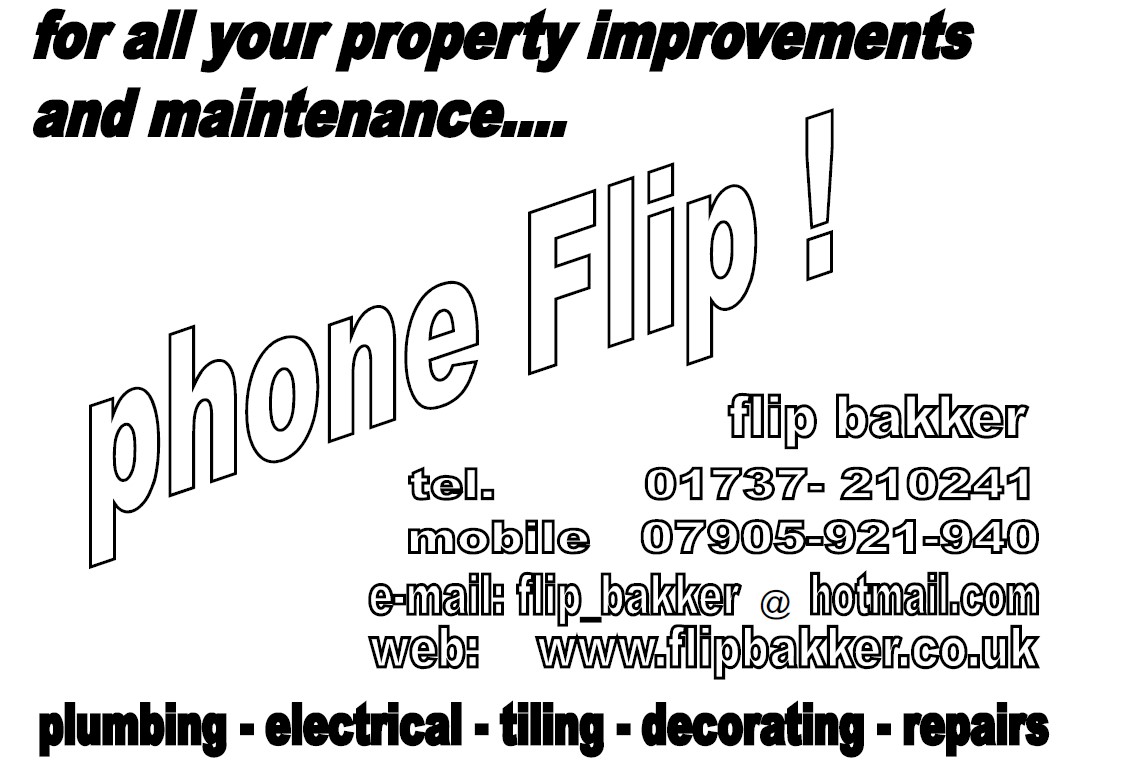 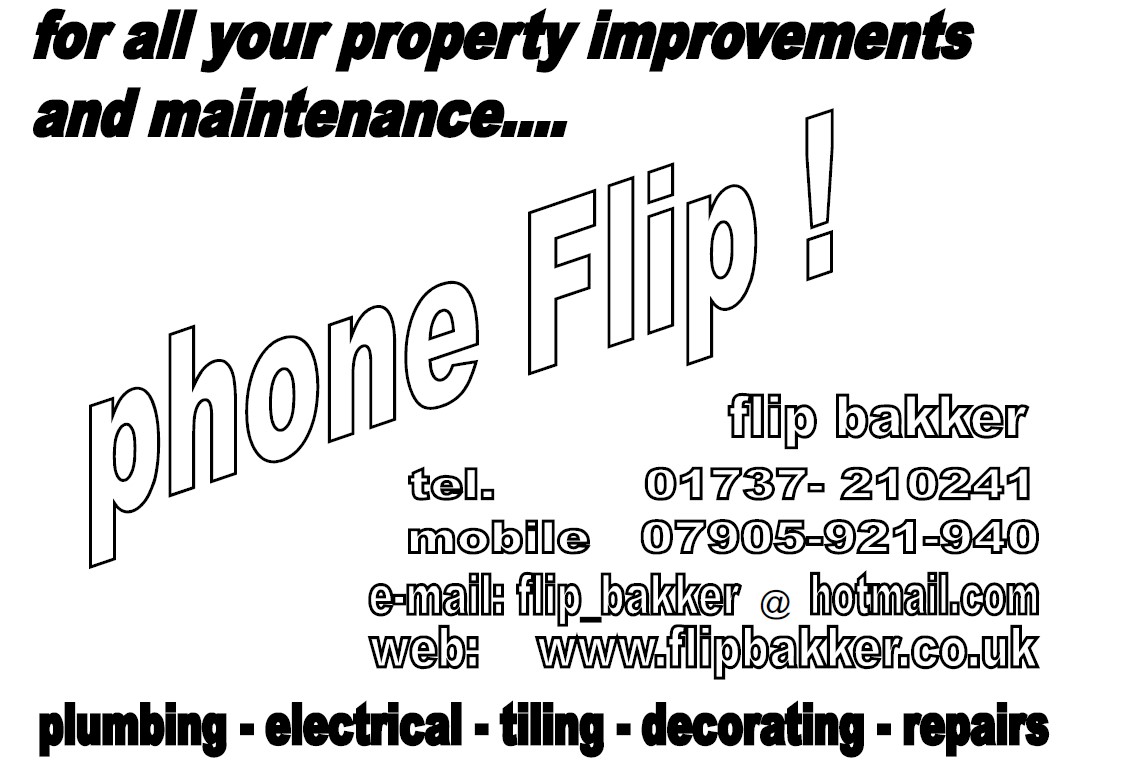 CLASS 60 - Spring ShowHeat the oven to 200oC/Gas 6.  Grease a 500g loaf tin and line with baking parchment.Mix the flour and salt together in a bowl, then rub in the butter with your fingertips until the mixture resembles fine breadcrumbs.  Stir in the sugar and oatmeal, then mix enough buttermilk to form a wet paste.Transfer the mixture to the prepared tin and smooth the surface.  Bake for about 45 minutes, until the loaf has a golden crust and sounds hollow when tapped on the base.  Leave to cool on a wire rack.CLASS 68 - Early Summer Show Marmalade Cake110g (4oz) Margarine/Butter	2 large eggs27g (1oz) cut peel	275g (10oz) self-raising flour90ml (1/3 Cup) of water	110g (4oz) castor sugar60ml (4tbs) orange marmalade	55g (2oz) chopped walnutsPinch of salt	Grated rind of orangeGrease and flour approx. 7” tin.  Cream fat and sugar, beat in egg yolks until very light.  Add and stir in marmalade, orange rid, mixed peel and nuts.  Add sifted flour and salt alternately with water and beat smooth. Fold in stiffly beaten egg whites.  Turn into prepared tin and bake for 1 hour or until skewer comes out clean. Gas 3-4, Electric 350-375oF or 160-180oC.CLASS 71 - Early SummerHeat the oven to 180oC/Gas 4.  Line 2 baking trays with baking parchment.Mix the flour, salt, baking powder, bicarbonate of soda and spices together in a large bowl.  Add the butter and rub in with your fingertips until the mixture resembles fine breadcrumbs.  Stir in the sugar.Mix the golden syrup with the milk until dissolved, stir it into the mixture, then bring everything together with your hands to make dough.Break off small pieces of dough and roll them into small balls.  Space them out evenly on the lined baking trays, allowing room for the biscuits to spread during cooking.Bake for about 10 minutes, keeping a close eye on the biscuits as they can darken very quickly towards the end of cooking.  They should be an amber colour when done.Leave the biscuits to cool on the baking trays for a few minutes, then transfer to a wire rack to cool immediately.CLASS 72 & 78 - Early Summer Show Chocolate Chip Cookies225g (8ozs) self-raising flour	110g (4ozs) golden syrup75g (3ozs) granulated sugar	75g (3ozs) plain chocolate110g (4ozs) margarine/butter	2 level teaspoons bicarbonate of sodaSieve flour and bicarbonate, rub in fat.  Add sugar and chocolate (cut into small pieces)Knead all together with the syrup (slightly warmed) to an evenly mixed dough.  Make into 2 long rols and cut each into 16 pieces.  Flatten slightly and bake on a greased tin in a moderate oven 180oC (gas mark 4) (350oF), for approximately 10-15 minutes, until golden brown.CLASS 73 - Summer ShowRaspberry Loaf Cakes73 medium eggs	½ tsp baking powder then their weight in caster sugar	1 tsp vanilla essenceUnsalted butter	300g (11oz) raspberriesPlain flour, siftedUse mini loaf moulds or paper muffin cases or a greased bun tray, preheat the over to 160oC/315oF/ Gas mark 2½.  Put the butter and sugar in a mixing bowl and beat until pale and creamy.  Clean the sides of the bowl with a spatula, mix again and then beat in the eggs one by one.  It may curdle a little.  Stir in the vanilla, then fold in the flour and baking powder using a knife - you will have a rich, thick batter.  Spoon into the moulds, then smooth the surface with a spoon.  Press three raspberries into each cake and then bake for about 35 to 40 minutes. The cakes are ready when an inserted skewer comes out clean.CLASS 88 - Autumn ShowHeat the oven to 180oC/gas 4.  Grease a shallow 20cm round cake tin (a sandwich tin is fine to use) and line the base with baking parchment.Cut the cherries in half and remove the stones.  Pat the cherries dry with kitchen paper and leave to one side. Put the butter and sugar in a bowl and beat together until pale and fluffy.  Beat in the eggs one at a time.  Sift the flour and baking powder over the mixture and fold in with large metal spoon or spatula.  Toss three-quarters of the cherries with the ground almonds, then fold then gently into the cake mixture.  Stir in the milk.Transfer the mixture to the prepared cake tin and gently smooth the surface.  Scatter the remaining cherries over the top and press them lightly into the mixture.  Bake for 25-30 minutes, until the cake is risen and golden, and a skewer inserted in the centre comes out clean.Leave the cake in the tin for 10 minutes, then transfer to a wire rack to cool.  Dust with icing sugar before serving.CLASS 89 & 94 - Autumn ShowPut tea, sugar and dried fruit in a bowl, cover and leave to soak overnight.  Tea that has been left over during the day can be saved and used.  Well grease a 900g (2lb.) loaf tin.Beat the egg and stir into the flour to make a smooth mixture.  Stir in the rest of the ingredients.  Turn into tin, and bake in a moderate oven for about 1 hour 45 minutes.  Turn out and cool on a wire tray.CLASS 56 - Late Autumn Show Toffee Apple Cake115g self-raising flour	115g self-raising wholemeal flour100g soft dark brown sugar	1 tsp baking powder2 tsp cinnamon	80ml sunflower oil80ml milk	2 medium eggs2 eating applies, peeled, cored and	50g toffee, bashed into small pieces chopped into 1-2cm diceButter a 2-pint Pyrex bowl and dust with flour, then pre-heat the oven to 180oC/gas mark 4.In a bowl, mix the flour, sugar, baking powder and cinnamon.  Then beat together the oil, milk and eggs.  Pour this on to the dry ingredients and stir to combine.  Finally, fold in the apples and toffee pieces and pour into the prepared dish.  Bake for 50-60 minutes.  Test the cake is cooked through by inserting a skewer, which should come out clean.  Leave in the dish to cool for 10 minutes and then turn the cake out.  It can be eaten warm with custard but is equally delicious cold.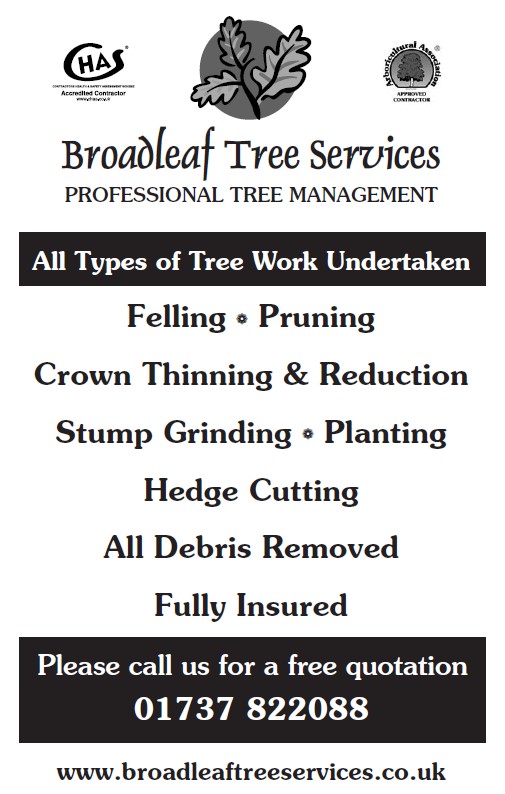 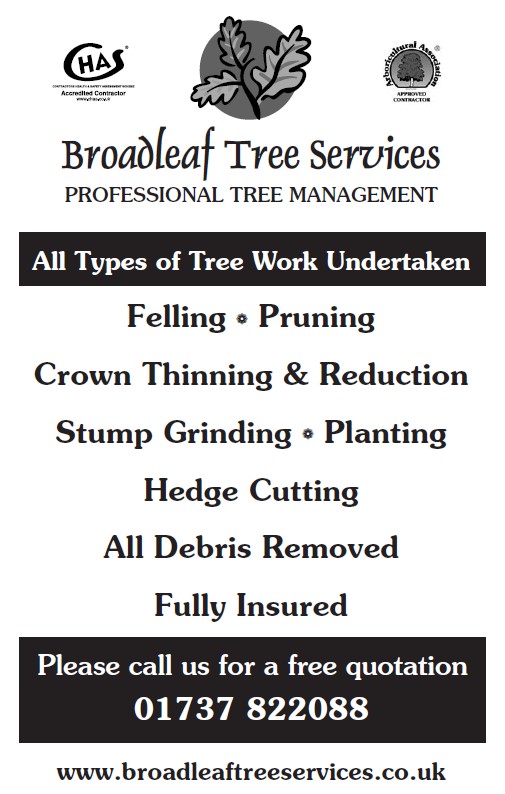 SUMMER SHOWAT THE COMMUNITY HALL, BANSTEAD, SM7 3AJJULY 20, 2019	SATURDAY	JULY 25, 2020Entries by telephone or written to the Hon. Show Secretary or Assistant Show Secretary on or before the Wednesday preceding the Show by 8.00 p.m.Exhibits for auction to be identified.For address see page 1.	No Entry FeesExhibits to be staged between 8.00 a.m. and 11.00 a.m. on the Saturday of the Show.Judging to commence at 11 a.m.           Open to the Public at 2.00 p.m.Prize Giving at 5.00 p.m.Exhibitors should read “Show Regulations” and “Show Notes” on pages 3 to 5.ClassNew Exhibitor.  Flowers, 1 kind, 1 vase.New Exhibitor.  Vegetables, one of each of 3 kinds (see page 36).New Exhibitor.  A pot grown plant in a pot not to exceed 184mm (7¼ ins). 4.	New Exhibitor.  An arrangement of flowers, space allowed: 610mm (2 ft.).Rose(s), large flowered, 1 stem.Roses, large flowered, 3 stems, 1 vase.Roses, cluster flowered, 1 stem.Roses, cluster flowered, 3 stems, 1 vase.Roses, modern / shrub roses, 3 stems.Roses, other than those falling in other classes, 3 stems, 1 vase.‘Cycle of Bloom’.  1 vase, 3 stems showing “the bud”, “the perfect bloom” and “theblown bloom”, one variety.Sweet Peas, 6 stems, 1 vase.Sweet Peas, 12 stems, 1 vase.Sweet Peas, 3 cultivars, 6 stems of each, 3 vases.Pansies, 6 blooms.  Staging provided.Violas, 6 blooms.  Staging provided.Annual in flower, excluding Sweet Peas, 1 kind 1 vase.  (See Show Regulation 9).Annuals in flower, more than 1 kind, 1 vase.  (See Show Regulation 9).Annuals in flower, 2 kinds, 2 vases.  (See Show Regulation 9).Pinks, 3 stems, 1 vase. (See page 25)Carnations, 3 blooms, 1 vase.Carnation, 1 specimen bloom, 1 vase.Begonia, 1 bloom, 1 vase or Exhibitor’s own container.Dahlias, 3 blooms, 1 vase.6 Hosta leaves, 1 vase.Fuchsias, 6 single blooms.  Staging provided.Fuchsias, 6 double or semi double blooms.  Staging provided.Perennial Phlox, 3 stems, 1 vase.Perennials other than those specified, 1 kind, 1 vase.Herbaceous Perennial flowers, not less than 3 nor more than 5 kinds, 1 vase.Herbaceous Perennial flowers, 3 kinds, each in a separate vase.Hydrangeas, 3 stems, 3 heads, 1 vase.Tree or shrub in blossom.  1 kind, excluding Hydrangeas, 1 vase.A foliage tree or shrub, one kind, 1 vase.Flowers, other than those specified, one or more kinds, 1 vase or Exhibitor’s owncontainer.Mixed flowers, 1 vase.A specimen flower in a frame, frame provided, inside measurement 168 x 117mm.Top vase competition.  Details to be notified by circular.A planting of flowering and/or foliage plants grown in a hanging container not to exceed358mm (14 ins.).  Support will be provided.A planting of flowering and/or foliage plants in a container not to exceed 508mm (22 ins.).Potatoes, 5.Peas, 9 Pods.Beans, Dwarf French, 10 ponds.Salad Vegetables, 1 kind.  (See page 36)Courgettes, 3.Any other vegetable (see pae 36).A collection of vegetables, 3 kinds (see page 36).  Space allowed 457mm.  (18 ins.),boards permitted.Culinary Herbs, 4 kinds exhibited separately in water, (kinds to be named).Gooseberries, 1 dish (see page 37).Blackcurrants, bunches, 1 dish (see page 37)Raspberries, with stems, 1 dish (see page 37).Red or White Currants, bunches, 1 dish (see page 37).Soft Fruits, 3 dishes, 3 kinds (see page 37).Any other fruit (see page 37).‘SUMMER HARVEST’.  A display comprising at least 2 of the following items:vegetables, fruit, flowers or pot grown plants.  To be arranged on a 915mm (3 ft) frontage of tabling.  Presentation to be taken into account, accessories, cloths or boards may be used.A pot grown Orchid, in a container not to exceed 184mm (7¼ ins.)A pot grown Pelargonium, in a pot not to exceed 184mm (7¼ ins.)A pot grown Fuchsia, in a pot not to exceed 184mm (7¼ ins.).A pot grown plant in flower, in a pot not to exceed 184mm (7¼ ins.).  Excluding thosein other classes.A pot grown foliage plant, in a pot not to exceed 184mm (7¼ ins.).A collection of flowering pot plants, to be arranged on 915mm (3 ft) frontage of tabling.Accessories, cloths or board may be used.A collection of foliage pot plants, to be arranged on 915mm (3 ft) frontage of tabling.Accessories, cloths or board may be used.An arrangement of flowers, in Exhibitor’s own container.  Any natural foliage.  Spaceallowed 610mm (2 ft.).An arrangement of foliage in Exhibitor’s own container.  Space allowed 610mm (2 ft.).A miniature flower exhibit, not to exceed an overall measurement of 2012mm (4 ins.) N.P.M.A buttonhole, main flower may be purchased.An Exhibit in an unusual container, N.P.M. in exhibitor’s own container.  Flowers maybe purchased.  Space allowed: 256mm (10 ins.).  To be judged by public ballot up to one hour before prize giving.“GREEN AND WHITE” N.P.M.  An exhibit in Exhibitor’s own container.  Space allowed610mm (2 ft.).  Flowers may be purchased.2019 ‘CALYPSO’	Space allowed	2020 ‘CHILDRENS PARTY’	{ 610mm (2 ft.)	An exhibit.  N.P.M.  Flowers may be purchased.	Height unlimitedA Lemon Drizzle cake.A gluten free cake.A Battenburg cake.Raspberry loaf cakes, 3.  (See recipe page 21).Shortbread biscuits, 5.JUNIOR CLASSES, Juniors of 3 years but under 16.Prizes will be awarded to those gaining Firsts, Seconds and Thirds.A pot of herbs and/or vegetables.An item of cookery based on chocolate.An item of craftwork made from recycled material.ITEMS OF INTERESTAn item, either of horticulture or artwork which the owner considers to be of general interest, with notes.The Show Secretary is to be notified of the exhibit.Pinks“Selfs”, which must be of one clear colour.Bi-colours, which must have two colours in concentric zones on every petal; the boundary between the colours should be clear.Fancies, which may have any ground-colour and be marked or suffused with another contrasting colour or colours on every petal.Laced Pinks, which may be double, or single with five petals, with unbroken laced markings on every petal.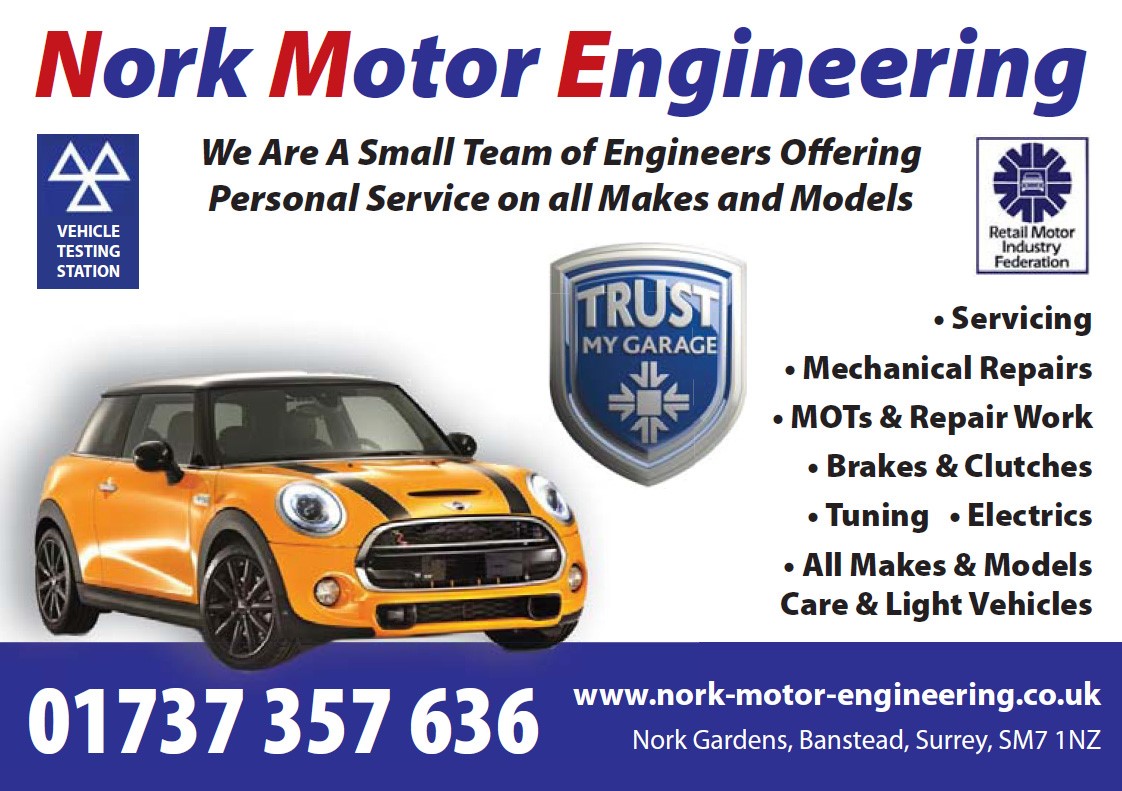 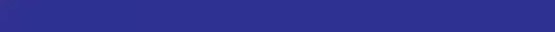 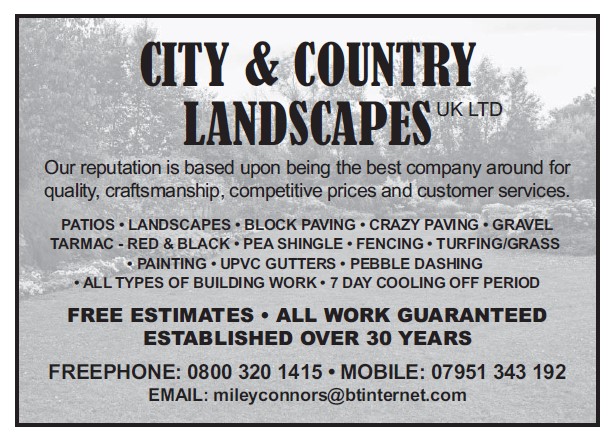 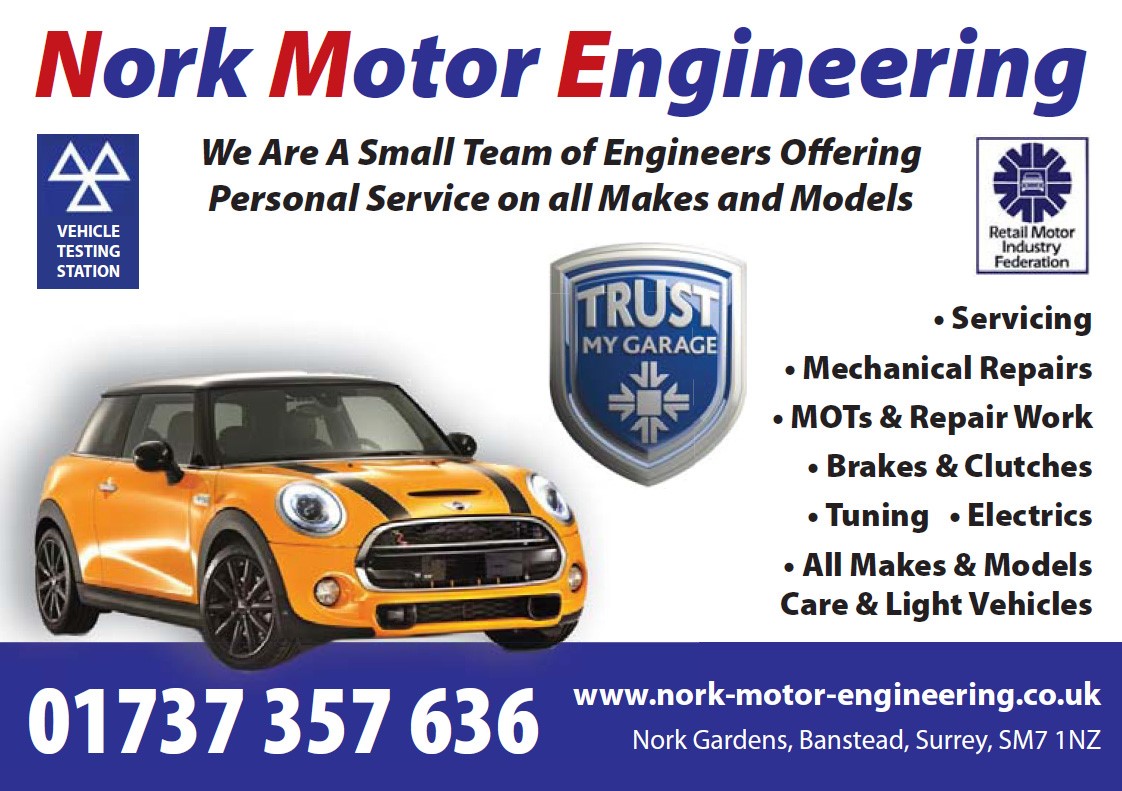 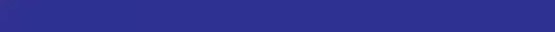 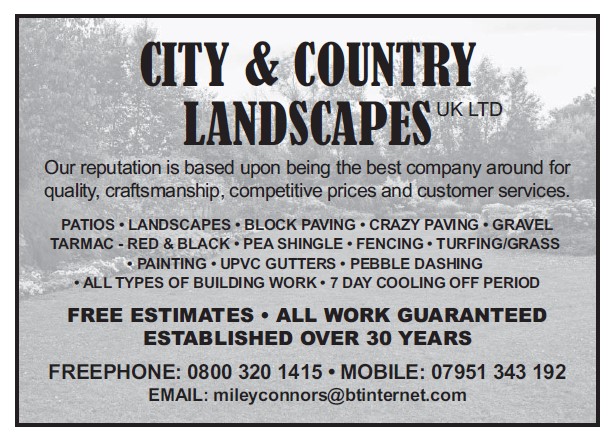 AUTUMN SHOWAT THE COMMUNITY HALL, BANSTEAD, SM7 3AJSEPTEMBER 14, 2019	SATURDAY	SEPTEMBER 12, 2020Entries by telephone or written to the Hon. Show Secretary or Assistant Show Secretary on or before the Wednesday preceding the Show by 8.00 p.m.Exhibits for auction to be identified.For address see page 1.	No Entry FeesExhibits to be staged between 8.00 p.m. and 9.00 p.m. on the Friday before the Show or between 8.00 a.m. and 11.00 a.m. on the Saturday of the Show.Judging to commence at 11.00 a.m.           Open to the Public at 2.00 p.m.Prize Giving at 5.00 p.m.Exhibitors should read “Show Regulations” and “Show Notes” on pages 3 to 5.ClassNew Exhibitors.  Flowers, 1 kind, 1 vase.New Exhibitors.  Vegetables (see page 36).New Exhibitors.  Cookery, any item.Rose, large flowered, 1 stem..Roses, large flowered, 3 stems, 1 vase.Roses, cluster flowered, 1 stem, 1 vase.Roses, other than those falling in other classes, 3 stems, 1 vase.Annual Asters, 5 stems, 1 vase.  (See Show Regulation 9).Annual of Biennial in flower, 1 kind, excluding annual Asters, 1 vase.  (See Show Regulation 9).Annuals in flower, more than one kind, 1 vase.  (See Show Regulation 9).Carnations, perpetual flowering, 3 blooms, 1 vase.Carnation, 1 specimen bloom, 1 vase.Fuchsias, 6 single blooms.  Staging provided.Fuchsias, 6 double or semi double blooms.  Staging provided.Gladiolus, one spike.Herbaceous Perennial flowers, 1 kind, excluding Dahlias and Chrysanthemums, 1 vase.Hydrangea, 1 head, 1 vase.Tree or shrub in blossom, 1 kind, 1 vase.A foliage or berried tree or shrub, 1 kind, 1 vase.Mixed Flowers, excluding Dahlias, 1 vase.A Specimen Flower in a frame, frame provided, inside measurement 168 x 117mm.A planting of flowering and/or foliage plants in a container, not to exceed 508mm (22 ins.)EARLY FLOWERING CHRYSANTHEMUMSExhibition, blooms 3, not less than 2 cultivars, 1 vase.Exhibition cultivar, 1 stem, 1 vase.Exhibition cultivars, 3 stems, 1 vase.Spray cultivars, 1 stem, 1 vase.Spray cultivars, 3 stems, 1 vase.Any other cultivar, 3 stems, 1 vase.DAHLIAS(See page 37 for the usual limits in size, rings are available)Decorative, Giant or Large, 1 bloom.Decorative, Medium, 3 blooms, 1 vase.Decorative, Small, 3 blooms, 1 vase.Decorative, Miniature, 3 blooms, 1 vase.Cactus or Semi Cactus, Giant or Large, 1 bloom.Cactus or Semi Cactus, Medium, 3 blooms, 1 vase.Cactus or Semi Cactus, Small or Miniature, 3 blooms, 1 vase.Waterlily, 3 blooms, 1 vase.Ball, Small, 3 blooms, 1 vase.Ball, Miniature, 3 blooms, 1 vase.Pompon, 3 blooms, 1 vase.Any other kinds, 3 blooms, 1 vase.Potatoes, white, 5.Potatoes, coloured, 5.Potatoes, 2 cultivars, 5 of each.Carrots, long-pointed, no foliage, 3.Carrots, other than long-pointed, no foliage, 3.Runner Beans, 10 Pods.French Beans, 10.Beet, no foliage, 3.Leeks, 3.  (see page 36)Marrows, 2.Tomatoes, including medium or Beefsteak (see page 36).Tomatoes, small fruited and cherry cultivars, 10, must not exceed 35mm.Tomatoes, 1 truss, as grown.Tomatoes, 3 cultivars, 3 dishes (see page 36).Courgettes, 3.Onions, grown from sets, 3.Onions, grown from seed, 3.Onions, 227g, 8ozs. (or under), 5.Shallots, pickling or exhibition, 10 (see page 36).Any other vegetable (see page 39).Herbs, 1 vase, mixed.A collection of vegetables, 4 kinds, to be shown on a 610mm (2 ft.) length of tabling(see page 36).Top Tray Competition.  Details to be notified by circular.Apples, Ellison’s Orange, 5.Apples, dessert, any other cultivar, 5.Apples, Bramley, 5.Apples, culinary, any other cultivar, 5.Pears, any cultivar, 5.Plums, 9 or Damsons, 6.Any other fruit, 1 kind (see page 37).A collection of fruit, 3 kinds, 3 dishes (see page 37).A pot-grown Orchid, in a container not to exceed 184mm (7¼ ins.).A pot-grown Fuchsia, in a pot not to exceed 184mm (7¼ ins.)A pot-grown Begonia in flower in a pot not to exceed 184mm (7¼ ins.).A pot-grown plant in flower, excluding those in other classes, in a pot not to exceed184mm (7¼ ins.).A Begonia grown for foliar effect, in a pot not to exceed 229mm (9 ins.).A pot-grown foliage plant, excluding begonias, in a pot not to exceed 229mm (9 ins.).One Cactus or other succulent, in a pot not to exceed 184mm (7¼ ins.).An item of topiary or bonsai, in a pot not to exceed 610mm (24 ins.).An arrangement of Dahlias, in Exhibitor’s own container.  Any natural foliage allowed.Frontage 610mm (2 ft.).An arrangement of Flowers, in Exhibitor’s own container.  Any natural foliage allowed.Frontage 610mm (2 ft.).A miniature flower exhibit in a box, not to exceed an overall measurement of 102mm(4 ins.) N.P.M.A corsage, main flowers may be purchased.2019 ‘BALLET’	A modern arrangement, N.P.M.	2020 ‘ BURLESQUE’	{ Height unlimited	Flowers may be purchased.	Frontage 610mm (2 ft)FASCINATING FOLIAGE.  N.P.M.  An exhibit in Exhibitor’s own container.  To beviewed from all sides, frontage 610mm (2 ft.).“AN EXHIBIT”, based on accessories provided by the Society.  Flowers may bepurchased.  Details from the Show Secretary.For males only.  An arrangement of flowers in an unusual container.  Space allowed:256mm (10 ins.).A Kentish cherry cake (see recipe on page 21).Barm Brack cake (see recipe on page 21).A loaf of bread.A fruit pie.Cup cakes, decorated with icing, 3.Plain chocolate digestive biscuits, 5.For males only, Barm Brack cake (see recipe on page 21).Fruit Jelly, small jar, about 170g (6 ozs).Lemon Curd, small jar, about 170g (6 ozs). } See note 16 on page 5Stone Fruit Jam, one jar, about 454g (1 lb).Soft Fruit Jam, one jar, about 454g (1 lb).A certificate will be awarded to the persongaining the greatest number of points in the cookery classes.JUNIOR CLASSESName and Age to be stated on Bench Card.Prizes will be awarded to those gaining Firsts, Seconds and Thirds.3 years or over but under 5 yearsA vegetable Snake.100.A picture of ‘Mummy’.5 years or over but under 7 years 101.A vase of flowers.102.Crispie cakes.8 years or over but under 16 years 103.A picture in any medium.104.A planted container.Any Age 105.Vegetables, one of each, 3 kinds.106.Make a scarecrow.107.A garden on a dish or plate.JUST FOR FUNAll Ages 108.Longest fresh Runner Bean 1.109.Funniest shaped vegetables.110.Longest Marrow 1ITEMS OF INTERESTAn item, either of horticulture or artwork, which the owner considers to be of general interest, with notes.The Show Secretary is to be notified of the exhibit.Show Regulations, Show Notes and Show TipsSHOW TIPSAlways take a few extra specimens to the show in case of accidents and when you have finished staging, check the exhibit is well finished and conforms to the show schedule.  There are normally experienced exhibitors around who are willing to give advice or ask the show officials for help.Flowers should be cut at dawn or dusk, when the flowers are freshest, immediately after cutting place in a deep water, remove larger leaves from the stems.  Cut all stems on slant. Flowers with hollow stems like delphiniums or any flowers with milky sap can be helped to stay fresh by placing the base of the stems in boiling water.  Flowers or shrubs with woody stems should have the base of the stems crushed before they are put in water.  Flowers from florists need to be cut an inch or so from the base.  Mixed flower displays last longer in sugared water.Fruits should be fresh, uniform, free of blemish, and characteristic in shape and colour, do not use overripe fruits.  Pick as near to show time as possible.  Never remove the stalks or calyces of any fruit apart from citrus fruits and blueberries.  Handle all fruit as little as possible to preserve the natural bloom.  Cut with scissors.  Harvest currants, jostaberries and worcesterberries with the strigs intact, grapes should be cut as bunch the part of the stem intact creating a T.  At no stage should fruit be polished.  Apples, gooseberries, medlars, pears and quinces may be shown ripe or unripe.  All other fruit should be ripe.  Some fruits are best staged either round the edge of, or in lines across the plate.  Currants should be staged layered across the plate and mounded towards centre.Vegetables should be handled as little as possible to retain their natural bloom.  Root vegetables should be washed with a soft sponge, not scrubbed.  Carrots, parsnips and beetroot should have their small side roots removed, but their roots as long as possible, trim foliage to about 75mm.  Potatoes should generally be between 200g and 250g with shallow eyes.  Brassicas and lettuce should be thoroughly washed with running water to tease bugs and soil out from between the leaves.  Lettuce should have their roots cleaned thoroughly.  Do not remove too many outer leaves and trim back to reveal the head.  Onions, shallots and garlic should be thoroughly dried.  Do not overskin, the tops should be neatly tied, on garlic reduce the stem to 25mm.  Roots should be trimmed back to the basal plate: avoid soft, stained specimens with thick immature necks.  Beans and peas should be handled with extra care and harvested with scissors, ensuring the stalks and tips are left intact.  Peas can be held up to light to ensure they are well podded and to help detect any faults.  Spinach, chard and other leaves should be harvested at the last moment, washed and kept fresh until showing, pick the best undamaged well coloured leaves complete with stalks.  Rhubarb should be shown with the foliage cut back to 75mm.  Tomatoes should not be overripe, aim for a uniform set of ripe fruits with fresh calyces; stage with the calyx uppermost.  Trusses of tomatoes should be cut as near to the main stem as possible; both mature and immature fruits may be shown but at least one third should be fully ripe displaying the natural colour for the cultivar.  Courgettes should be young and approximately 150mm in length.  Leeks should be uniform in length, in good condition and solid with a good uniform blanch that is not bulbous at the base.  Avoid, excessive stripping of outer leaves and evidence of rust disease.  Ensure the stem, roots and leaves are flushed clean of any dirt.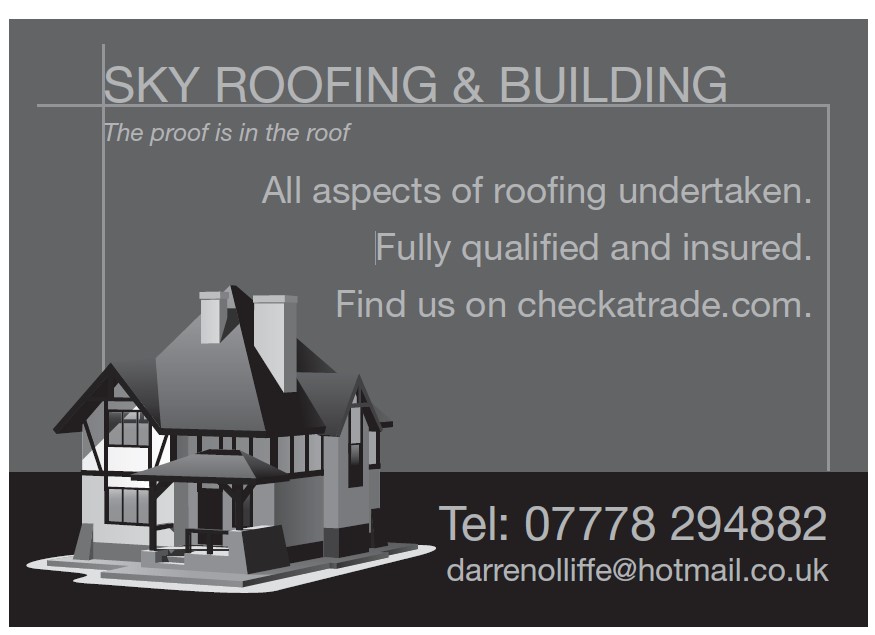 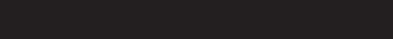 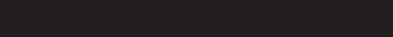 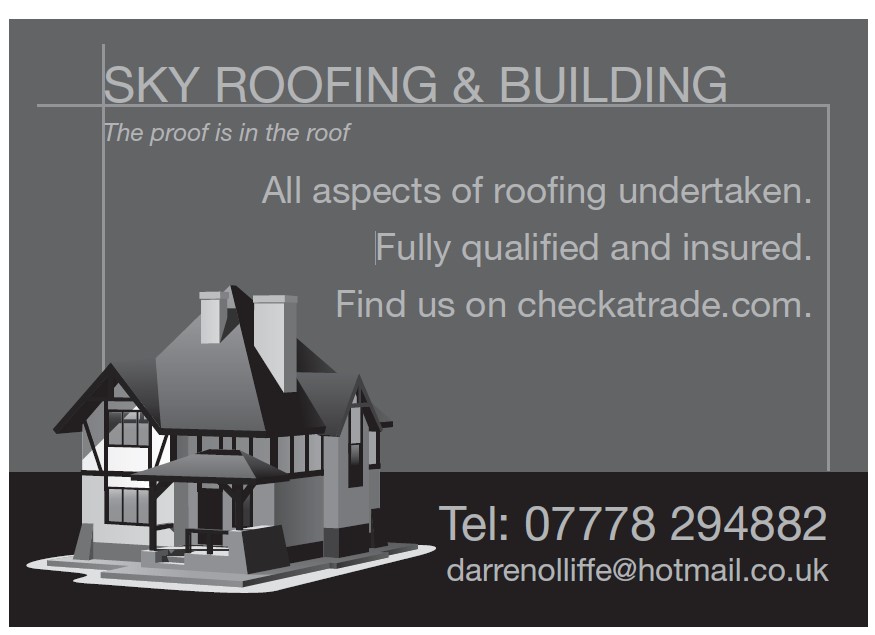 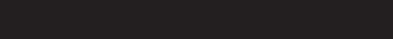 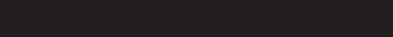 LATE AUTUMN SHOWAT THE COMMUNITY HALL, PARK ROAD, BANSTEAD, SM7 3AJNOVEMBER 2, 2019	SATURDAY	NOVEMBER 7, 2020Entries by telephone or written to the Hon. Show Secretary or Assistant Show Secretary on or before the Wednesday preceding the Show by 8.00 p.m.Exhibits for auction to be identified.For address see page 1.	No Entry FeesExhibits to be staged between 8.00 a.m. and 11.00 a.m. on the Saturday of the Show.Judging to commence at 11.00 a.m.           Open to the Public at 2.00 p.m.Prize Giving at 5.00 p.m.Exhibitors should read “Show Regulations” and “Show Notes” on pages 3 to 5.ClassNew Exhibitor.  Chrysanthemums, 3 stems, 1 vase.New Exhibitor.  Apples, 1 cultivar, 1 dish, 3.New Exhibitor.  Vegetables, one each of 3 kinds (see page 36).CHRYSANTHEMUMSExhibition cultivars, 1 stem, 1 vase.Exhibition cultivars, 3 stems, exhibited in 3 separate vases.Single Cultivars, 3 stems, 1 vase.Spray Cultivars, single flowered, 1 stem, 1 vase.Spray Cultivars, single flowered, 3 stems, 1 vase.Spray Cultivars, double flowers, 1 stem, 1 vase.Spray Cultivars, double flowers, 3 stems, 1 vase.Any other cultivar, 3 stems, 1 vase.Flowers and/or seed heads, dried, 1 vase.Flowers, 1 kind, greenhouse grown, 1 vase.Flowers other than those specified, one kind, 1 vase or Exhibitor’s own container.A specimen flower in a frame, frame provided, internal measurement 168 x 117mm.Ornamental grasses and/or sedge, 1 vase.Evergreen foliage, 1 vase.Decorative autumn foliage, tree or shrub, 1 vase.A flowering tree or shrub, 1 kind, 1 vase.A berried tree or shrub, 1 kind, 1 vase.Flowers, mixed, 1 vase.Carrots, 3.Leeks (see page 36).Peppers, hot, 6 or sweet, 3 (see page 36).Onions, 3.Onions, 227g (8 ozs.) or under, 5.Shallots, pickling, or exhibition, 10 (see page 36).Any other root vegetable, 3.Any other vegetable (see page 36).“Harvest Festival”.  A display coprising at least two of the following items: vegetables,fruit, flowers or pot-grown plants.  The display to be arranged on a 915mm (3 ft.) frontage of tabling.  Presentation will be taken into account.  Accessories, cloths or boards may be used.Apples, dessert, any cultivar, 5.Apples, 2 dessert cultivars, 1 dish of each, 5 to a dish.Apples, culinary, any cultivar, 5.Apples 2 culinary cultivars, 1 dish of each, 5 to a dish.Apples, 1 dish culinary, 1 dish dessert, 5 to a dish.A collection of fruit 3 kinds, 3 dishes, see page 37.Any other fruit (see page 37).Pot grown Cyclamen in a pot not to exceed 184mm (7¼ ins.).One cactus or other succulent, in a pot not to exceed 184mm (7¼ ins.).A pot-grown plant in flower, excluding those in other classes, in a pot not to exceed184mm (7¼ ins.).A pot-grown foliage plant, in a pot not to exceed 184mm (7¼ ins.).A pot-grown plant, in a pot to exceed 184mm (7¼ ins.) but not to exceed 229mm (9ins.).A container grown orchid.Ornamental grasses and/or sedge, in a pot not to exceed 184mm (7¼ ins.).A planting of bulbs, corms, rhizomes or tubers, in a container not to exceed 305mm(12 ins.).A collection of pot-grown plants, to be arranged on a 915mm (3 ft.) frontage of tabling.Accessories, cloths or boards may be used.An arrangement of home grown flowers in Exhibitor’s own container, not to exceed256mm (10 ins.).An arrangement of natural foliage and berries.  Exhibitor’s own container, to be viewedfrom all sides.  Not to exceed 610mm (2 ft).A miniature flower exhibit N.P.M.  Not to exceed an overall measurement of 102mm (4 ins).A Christmas table decoration.  An exhibit, N.P.M. frontage 305mm (12 ins) flowersmay be purchased.  Christmas accessories may be used.Chrysanthemums, an exhibit.  N.P.M.  Flowers may be purchased.“EVERLASTING”.  An exhibit of dried or preserved N.P.M.Frontage 610mm (2 ft).  Exhibitor’s own container.  Flowers may be purchased.2019 “SPARKLERS” { An exhibit.  N.P.M.  Frontage 610mm (2 ft).	2020 “FIREWORKS”	Flowers may be purchased. Height unlimited.An exhibit of natural foliage.  N.P.M.  Frontage 610mm (2 ft).  Material may bepurchased.Carrot cake.Toffee apple cake (see recipe page 21).Bath Buns, 3.Gingerbread biscuits, 5.Mince Pies, (any kind), 5.Cheese Savories, 5.Chutney, one jar, mature, about 454g (1 lb).  See note 16, on page 5.A hand-made article featuring knitting or crochet.A hand-made article featuring embroidery, tapestry or canvas work.An article featuring lace or patchwork.An item of craftwork, excluding sculpture or painting.A painting or drawing in ink, crayon or pencil.A painting or drawing in watercolour.A painting or drawing in oil, acrylic or gouache.A painting or drawing in any other medium.A hand-made sculptural exhibit.Decorated cones.Season item of craftwork.A collection of craftwork on a 915mm (36 ins) frontage of tabling.3 Photographic prints of horticultural interest, mounted on a card not to exceed 610mm (24 ins) square.  To be judged by Public Ballot up to 1 hour before prize-giving.JUNIOR CLASSESPrizes will be awarded to those gaining Firsts, Seconds and Thirds.3 years or over but under 7 yearsGingerbread biscuits, 3 pieces.A home-made Christmas Card.8 years or over but under 16 yearsPressed flowers.Decorated cones.Any AgeA seasonal item of craftwork.A collage of leaves.INTER SCHOOL COMPETITION.  A Christmas decoration using natural plant material. Maximum size: 300mm (12 ins).  2 per school of which each entry should reflect a different age group.JUST FOR FUNThe heaviest Pumpkin or Marrow.ITEMS OF INTERESTAn item, of horticultural or artwork, which the owner considers to be of general interest, with notes.The Show Secretary is to be notified of the exhibit.A certificate will be awarded for the best exhibit in the Craft Classes.UNLESS OTHERWISE STATED IN THE SCHEDULE, AN ENTRY MUST CONSIST OF THE FOLLOWING:A dish of fruit and vegetables must consist of one cultivar only.Vegetables	No. to	Points per	dish	dishBeans, Broad and Long Pod ............................................................................... 6 ..................... 15 Beans, Runner .................................................................................................... 10 .................... 18 Beans, Dwarf French .......................................................................................... 10 .................... 15 Beetroot, Globe and cylindrical ........................................................................... 3 ..................... 15 Beetroot, Long...................................................................................................... 3 ..................... 20 Broccoli, Sprouting shoots.................................................................................. 12 .................... 15Brussels Sprouts .................................................................................................. 6 ..................... 15Cabbages, Green, Red or Savoys, to be shown with not less than 76mm (3”) stalk ..................................................................... 2 ..................... 15 Calabrese ............................................................................................................. 5 ..................... 15 Carrots, pointed, long & intermediate cultivars .................................................. 3 ..................... 20 Carrots, stump-rooted, ball & finger cultivars ..................................................... 3 ..................... 18 Cauliflowers or Broccoli heads, to be shown with not less than 76mm (3”) stalk............................................................................. 2 ..................... 20 Celery, Trench ...................................................................................................... 2 ..................... 20 Celery, Self Blanching.......................................................................................... 2 ..................... 18 Courgettes ............................................................................................................ 3 ..................... 12 Cucumbers, House or Frame .............................................................................. 2 ..................... 18 Cucumbers, Ridge and Outdoor ......................................................................... 2 ..................... 15Garlic .................................................................................................................... 3 ..................... 12 Kale, leaves.......................................................................................................... 6 ..................... 10 Leeks, Blanched, Intermediate ........................................................................... 3 ..................... 20 Lettuce, Butterhead, Cos, Crisp .......................................................................... 2 ..................... 15 Marrows, including Squashes ............................................................................. 2 ..................... 15 Should not exceed 350mm (14 ins.) or 508mm (20 ins.) in circumferenceMushrooms........................................................................................................... 7 ..................... 15 Onions, exhibition over 250gm (8oz) .................................................................. 3 ..................... 20 Onions, 250gm (8oz) (or under) .......................................................................... 5 ..................... 15Parsnips................................................................................................................ 3 ..................... 20 Peas...................................................................................................................... 9 ..................... 20 Peas, mangetout or snap .................................................................................... 9 ..................... 15 Potatoes ............................................................................................................... 5 ..................... 20 Peppers, sweet (capsicums) ............................................................................... 3 ..................... 15 Peppers, hot (cayennne and chilli) ..................................................................... 6 ..................... 15 Pumpkin or Squash, Winter ................................................................................ 1 ..................... 10 Radishes (small salad) ........................................................................................ 6 ..................... 12 Rhubarb, natural .................................................................................................. 3 ..................... 12 Rhubarb, forced ................................................................................................... 3 ..................... 15Shallots, Pickling must not exceed 30mm......................................................... 10 .................... 12 Shallots, Exhibition ............................................................................................. 10 .................... 18 Spinach, Seakale, Beet and Chard (Leaves) .................................................... 10 .................... 12 Sweet Corn........................................................................................................... 2 ..................... 18 Tomatoes .............................................................................................................. 5 ..................... 18 Tomatoes, “beefsteak” type ................................................................................. 3 ..................... 15 Tomatoes, small-fruited & cherry cultivars ........................................................ 10 .................... 12 Must not exceed 35mmFruit	No. to	Points per	dish	dishApples, cooking.......................................................................... 5 ..................... 18Apples, dessert .......................................................................... 5 ..................... 20 Cherries, sweet ......................................................................... 20 .................... 12 Damsons .................................................................................... 6 ...................... 8Grapes (bunch) .......................................................................... 1 ..................... 20 Melon .......................................................................................... 1 ..................... 20 Passion Fruit .............................................................................. 5 ..................... 12 Pears, cooking ........................................................................... 5 ..................... 16 Pears, dessert ............................................................................ 5 ..................... 14 Plums, cooking........................................................................... 9 ..................... 18Plums, dessert ........................................................................... 9 ..................... 20Quinces ...................................................................................... 5 ..................... 12In collections of fruit, dessert and culinary varieties may be exhibited as separate dishes.Dishes of Soft Fruit must not exceed:Blackberries ......................................................................... 15 fruits ............... 12 Currants, black (on strigs) ................................................ 227g (8ozs) ............ 12Currants, red and white (on strigs)................................... 227g (8ozs) ............ 12 Gooseberries........................................................................ 15 fruits ............... 12Loganberries, Tayberries & other hybrid canes.................. 15 fruits ............... 12Raspberries .......................................................................... 15 fruits ............... 12Strawberries ......................................................................... 10 fruits ............... 16Worcesterberry, Blackcurrant & Goosebery hybrids ....... 227g (8ozs) ............ 12Any exhibitor wishing to exhibit any kind not on this list should refer to the Show Secretary for specific guidance from the RHS show handbook.DAHLIASDahlia sizes are usually within the following limits:- (Maximum sizes shown in brackets)Giant flowered - over 260mm in diameter.Large flowered - between 220mm and 260mm in diameter	(260mm) Medium flowered - between 170mm and 220mm in diameter	(220mm) Small flowered - between 115mm and 170mm in diameter	(170mm)Small Ball Dahlias are usually between 115mm and 170mm in diameter. Miniature flowered - not exceeding 102mm in diameter.	(102mm)Miniature flowered Ball Dahlias not exceeding 115mm in diameter.Pompons - not exceeding 52mm in diameter.	(52mm)mm  InchesA hidden gem in East Surrey, near EpsomASHTEAD PARK Garden Centre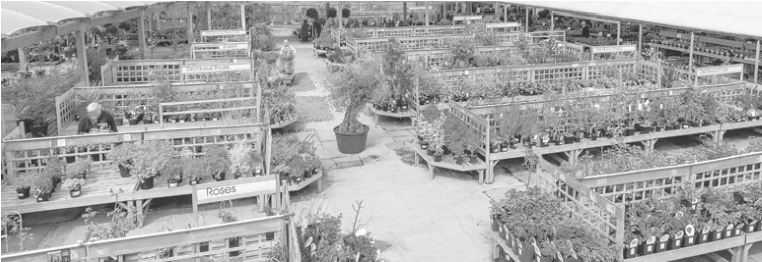 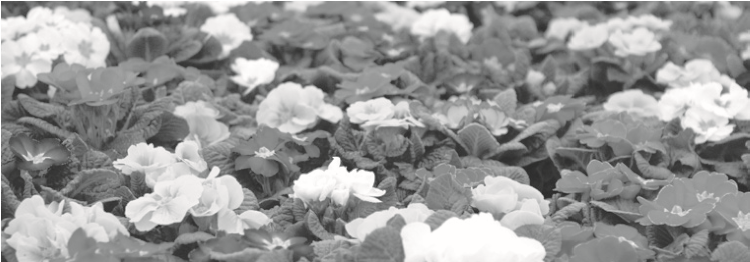 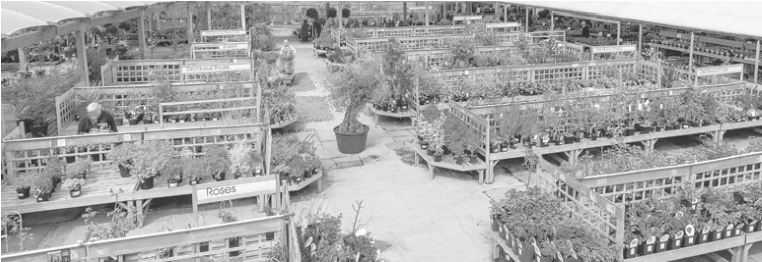 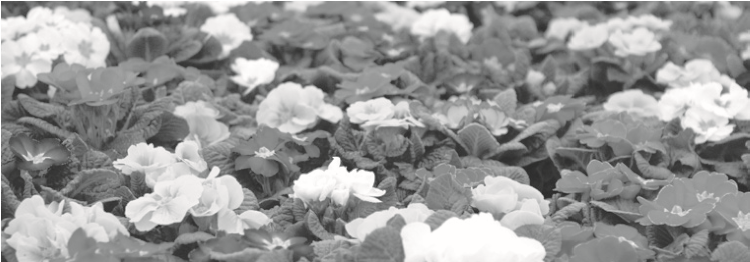 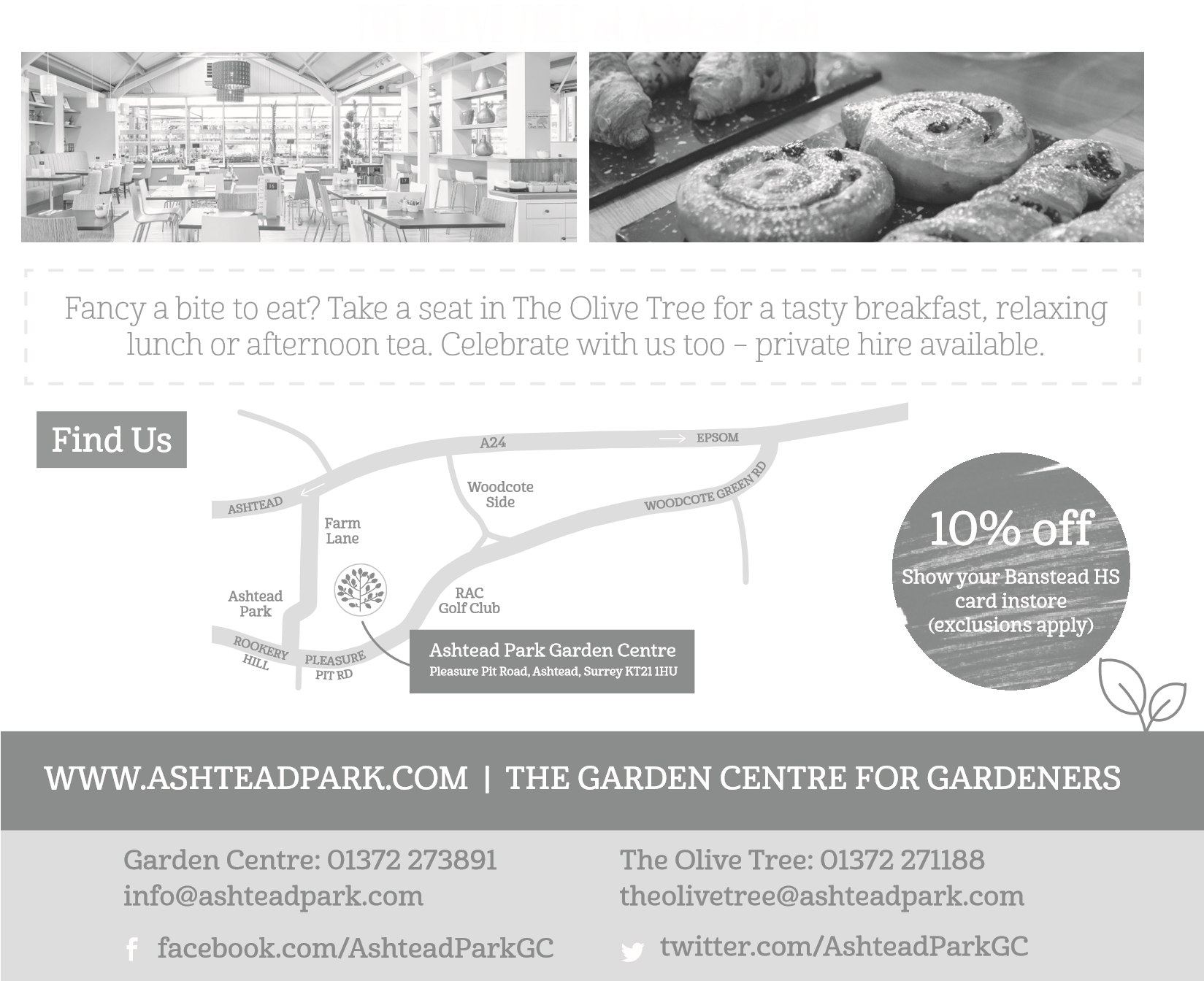 20192020Saturday, April 13 at 2pmSaturday, April 4 at 2pmSaturday, June 15 at 2pmSaturday, June 13 at 2pmSaturday, July 20 at 2pmSaturday, July 25 at 2pmSaturday, September 14 at 2pmSaturday, September 12 at 2pmSaturday, November 2 at 2pmSaturday, November 7 at 2pmBanstead Horticultural Societyin conjunction withBanstead Village in BloomBanstead’s Best Front Garden 2019Inspiring beautiful front gardens for the enjoyment of allEntry is open to all in Banstead VillageApplication and full rules at Banstead Library and at www.bansteadhorticulturalsociety.com or www.bvib.co.uk For details of Best front garden 2020 see website.BANSTEAD FLOWER CLUBInvite you to join them for their 2019/20 programme.We are a friendly, welcoming flower club affiliated to NAFAS.Monthly meetings and demonstrations by NAFAS national and area demonstrators.Flower arranging classes for all abilities.Monthly members’ competition, sales table, raffle and refreshmentsNew members and visitors always welcome.We meet at 1.15 pm for 2pm on the 4th Wednesday of every month(EXCEPT December and January) at Banstead Community Hall, Park Road, SM7 3AJ Annual membership £40, visitors £6www.surreynafas.org.uk/banstead-flower-club email: bansteadflowerclub@hotmail.co.ukBANSTEAD FLOWER CLUBInvite you to join them for their 2019/20 programme.We are a friendly, welcoming flower club affiliated to NAFAS.Monthly meetings and demonstrations by NAFAS national and area demonstrators.Flower arranging classes for all abilities.Monthly members’ competition, sales table, raffle and refreshmentsNew members and visitors always welcome.We meet at 1.15 pm for 2pm on the 4th Wednesday of every month(EXCEPT December and January) at Banstead Community Hall, Park Road, SM7 3AJ Annual membership £40, visitors £6www.surreynafas.org.uk/banstead-flower-club email: bansteadflowerclub@hotmail.co.uk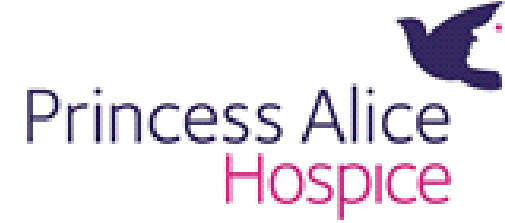 Banstead is one of the Princess Alice Hospice’s Compassionate Community pilot sites in which we focus on working in partnership with local communities to nurture and extend our services where possible. By working together, a Compassionate Community can help a dying person, and their family and friends get the support and care they need, helping them to deal with dying and death and the bereavement and loss of those left behind.Wildflower Field  So far in Banstead we have taken on a Wildflower field plot at Holly Lane allotments. The plan is to have a minimum of two volunteers on site at each weekly session and then the members of the community who would benefit from attending, could drop in as and when. We would offer some training to the volunteers and would hope to develop a group which takes it in turns to volunteer.  If you are interested in becoming a wildflower field volunteer or hearing more, please contact miapatterson@pah.org.uk or 01372 461 958Compassionate Neighbours  As part of this initiative we are recruiting Compassionate Neighbours. Compassionate Neighbours are trained volunteers offering friendship and a listening ear to people living in their community. If you can spare one hour a  week to pop round for a cuppa and chat or would like to find out more, please contact volunteering@pah.org.uk 01372 461 856Banstead is one of the Princess Alice Hospice’s Compassionate Community pilot sites in which we focus on working in partnership with local communities to nurture and extend our services where possible. By working together, a Compassionate Community can help a dying person, and their family and friends get the support and care they need, helping them to deal with dying and death and the bereavement and loss of those left behind.Wildflower Field  So far in Banstead we have taken on a Wildflower field plot at Holly Lane allotments. The plan is to have a minimum of two volunteers on site at each weekly session and then the members of the community who would benefit from attending, could drop in as and when. We would offer some training to the volunteers and would hope to develop a group which takes it in turns to volunteer.  If you are interested in becoming a wildflower field volunteer or hearing more, please contact miapatterson@pah.org.uk or 01372 461 958Compassionate Neighbours  As part of this initiative we are recruiting Compassionate Neighbours. Compassionate Neighbours are trained volunteers offering friendship and a listening ear to people living in their community. If you can spare one hour a  week to pop round for a cuppa and chat or would like to find out more, please contact volunteering@pah.org.uk 01372 461 856Banstead HorticulturalSocietyIs proud to contribute to and support Banstead Village in Bloom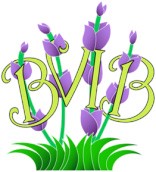 We and many other members of the Community are working hard to makeBanstead a cleaner, greener, safer and more beautiful village in which there is a growing sense of community pride ... and community pride in what we grow www.bansteadhorticulturalsociety.com or www.bvib.co.ukOat Bread75g self-raising flour50g wholemeal self-raising flour 1 tsp salt200-250ml buttermilk50g unsalted butter, dicedEquipment1 tbsp dark soft brown sugar100gm fine oatmealA 500g loaf tinCornish Fairings200g plain flour1 tsp ground cinnamon½ tsp salt100g unsalted butter, diced1½ tsp baking powder100g caster sugar1½ tsp bicarbonate of soda1 tbsp golden syrup1 tsp ground ginger1 tbsp milkKentish Cherry Cake250g cherries2 medium eggs1 tbsp milk100g unsalted butter, softened¼ tsp baking powder100g plain flourIcing sugar, for dusting100g caster sugar50g ground almondsEquipment: A shallow 20cm round cake tinBarm Brack300ml (½ pint) cold tea350g (12oz) mixed dried fruit200g (7oz) soft brown sugar1 egg275g (10oz) self-raising flourPRINT CENTRE (EPSOM) LTDCOLOUR PRINTINGDIGITAL PHOTOCOPYINGLITHO-PRINTINGPLAN COPYINGPOSTER PRINTINGDUPLICATINGBINDING & LAMINATINGUnit 6 Epsom Downs Metro Centre, Waterfield, Tadworth KT20 5LR 01372 740113 print.centre@btconnect.com